Отдел образования  Управления по социально-культурным вопросам Администрации г. Усолье-СибирскоеГородской родительский комитет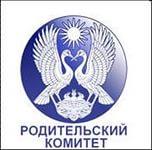 ПРОГРАММАработы усольского  филиалародительского ОТКРЫТОГО университета(для родителей образовательных учреждений города)ПОЯСНИТЕЛЬНАЯ ЗАПИСКАПредназначение современной семьи все в большей степени связывается с созданием уникальных условий для саморазвития и личностной самореализации как супругов, так и детей. Каждая конкретная семья, безусловно, обладает своей уникальной иерархией, отражающей личностные особенности супругов, семейные ценности, социокультурные, национальные, этнические традиции и другие особенности. Известно, что воспитание как целенаправленная деятельность взрослых зависит от целого ряда обстоятельств: семейных отношений, нравственной и духовной культуры родителей, их опыта социального общения, семейных традиций и т.д. Важнейшее место среди них занимает педагогическая культура родителей.Удельный вес и значимость педагогической культуры в воспитательном потенциале семьи неуклонно возрастает. Это обусловлено прежде всего ростом и усложнением задач семейного воспитания и самого воспитательного процесса. Педагогическая культура дает возможность существенно сузить тот элемент стихийности, который свойственен семейному воспитанию в большей мере, чем любому другому. 	Наряду с существенными позитивными изменениями в осознании и реальной постановке воспитательных задач в семье педагогическая культура родителей характеризуется серьезными недостатками: абсолютизацией одних сторон воспитательной деятельности и недооценкой других, неточным, а в ряде случаев и весьма смутным представлением о конкретном содержании отдельных целей – задач (воспитание, например, семьянина). В ряде же семей мы встречаемся и с явным искажением целей семейного воспитания, сведением их к заботам о материальном благополучии.При этом есть все основания считать, что отсутствие полного осознания целей семейного воспитания и необходимой сбалансированности в их постановке свойственно большей части семей. Отсутствие четких целей ведет к тому, что оно носит ситуативный характер с его незначительным эффектом, а элементы стихийности преобладают над сознательным влиянием родителей.В настоящее время уровень сформированности педагогической культуры большинства родителей довольно низок, что отрицательно сказывается на результате их воспитательной деятельности, а следовательно, проявляется в низком уровне воспитанности современных детей. Большая доля родителей не знакома с закономерностями развития и воспитания детей в разные возрастные периоды, некомпетентна в вопросах семейного воспитания и плохо представляет себе его цели. Педагогическая неграмотность отцов и матерей, непонимание ими, насколько сложен процесс развития ребенка, приводит к большим ошибкам в семейном воспитании. Следовательно, решение проблемы семейного воспитания в современных условиях зависит от целенаправленной педагогической подготовки родителей. Подготовка родителей к воспитанию детей должна предусматривать значительное повышение уровня их педагогической культуры, такого уровня, который позволит им сделать семейное воспитание процессом радостным и успешным, полноценно решающим задачи развития и воспитания ребенка в единстве с образовательным учреждением. Эффективной формой решения задач формирования педагогической культуры родителей в ряде субъектов Российской Федерации являются Школы для родителей, Родительские университеты на базе вузов, колледжей, школ, дошкольных образовательных организаций. В Иркутской области опыт подобной работы с родителями формировался в последние годы в рамках работы Родительского университета, проводимой кафедрой психологии и педагогики дошкольного образования Восточно-Сибирской академии образования на базе детских садов (в основном в г. Иркутске). В настоящее время проект расширяется, приобретает статус регионального и охватывает всю систему непрерывного психолого-педагогического образования родителей на всех ступенях образования.Несомненно, такой комплексный системный проект не может быть успешно реализован без широкого участия педагогической и родительской общественности, инициатив социально-ориентированных общественных организаций и объединений, поддержки органов государственной власти и местного самоуправления.Направленность программы РОУ – социально-психолого-педагогическая. Программа рассчитана на родителей детей 3 – 18 лет, т.к. дошкольный и школьный возраст – период активного становления личности и социализации ребенка. Влияние семьи в этот период безгранично. От того, каков психологический климат в семье, какие сложились отношения, традиции, обычаи, во многом зависит, каким будет ребенок в будущем. Вместе с тем не существует социальных институтов, готовящих человека к эффективной реализации родительских функций. Детский сад становится первым социальным институтом воспитания не только ребенка, но и родителей. В школу родители приходят с уже сформировавшейся родительской позицией и определенным отношением к ребенку, здесь родительскую активность и сознательность необходимо продолжать развивать и укреплять. Родителям детей школьного возраста необходимо создавать условия для развития педагогического родительского сознания. В этом процессе незаменимы учительские коллективы, обмен родительским опытом.Целью программы является повышение педагогической культуры и компетентности родителей в вопросах воспитания и развития детей.Реализация программы предполагает решение следующих задач:Формировать у родителей – слушателей РОУ осознание необходимости своего внутреннего изменения во благо семьи, детей и будущего страны.Содействовать возрождению традиционных устоев и уклада семьи, гармонизации супружеских отношений.Повысить родительскую грамотность в вопросах воспитания детей.Вооружить родителей современными психолого-педагогическими знаниями о психическом, физическом, интеллектуальном развитии ребенка на различных возрастных этапах его жизни.Принципы реализации программы:гуманистическая ориентация во взаимодействии с семьей;обеспечение субъектной позиции всех участников педагогического процесса;интеграция и дифференциация целей, задач и действий участников педагогического процесса, направленных на воспитание и развитие детей;управление взаимодействием детей и родителей;единство педагогического просвещения и самообразования родителей;многообразие форм работы с родителями;стимулирование родителей к сотрудничеству; принцип добровольности; принцип конфиденциальности.Родительские встречи (занятия) в привлекательной форме позволяют ненавязчиво утверждать ценности семейного очага, личной свободы, ценности другого человека. Участие в РОУ добровольное, бесплатное. Преподаватели, педагоги нацелены на создание условий для самоопределения, саморазвития и самореализации слушателей, оказание им помощи и поддержки. Программа реализуется на базе всех образовательных организаций города Усолье – Сибирское при непосредственном участии руководителей образовательных учреждений, представителей управленческих структур, воспитателей детских садов, заинтересованных специалистов, представителей общественных организаций и объединений.Программа реализуется в три этапа:1. Организационный этап предполагает изучение запроса родителей на освещение актуальных проблем и вопросов воспитания и развития ребенка, выбор тем встреч, разработку содержания, подготовку методического обеспечения. 2. Практический этап заключается в организации и проведении встреч с родителями и разнообразных мероприятий на базе филиала РОУ.3. Аналитический этап предусматривает подведение итогов встреч, сбор отзывов, анализ результативности.Форма и режим занятий. Программа рассчитана на 4 встречи (занятия) в год. Содержание встреч (занятий) отражает актуальные вопросы психолого-педагогической подготовки родителей к воспитанию и развитию детей (Приложение).В процессе встреч (занятий) с родителями предстоит:формировать у родителей восприятие феномена воспитания в семье и дошкольном учреждении как социального, психологического и педагогического явления;содействовать выработке у родителей представлений о единстве и целостности воспитательного процесса в семье и детском саду;способствовать формированию у родителей представлений об этапах развития личности ребенка, помочь родителям научиться понимать внутренние законы этого развития, применять полученные знания в процессе воспитания детей в семье;на основе понимания закономерностей процесса формирования и развития личностных качеств ребенка содействовать освоению родителями навыков анализа детских поступков, понимания их мотивации;показать специфическую особенность семейного воспитания;определить роль и значение родительского воспитания в формировании личности ребенка;вооружить родителей современными психолого-педагогическими знаниями о психическом, физическом, интеллектуальном развитии ребенка на различных возрастных этапах его жизни; дать возможность родителям овладеть педагогическими знаниями, навыками, умениями по организации семейного воспитательного процесса; помочь родителям грамотно оценивать проблемные, критические ситуации во взаимоотношениях с детьми с учетом специфических проблем каждого возраста;научить родителей анализировать типические ошибки в семейном воспитании детей, в том числе свое собственное поведение, детско-родительские взаимоотношения; выработать навыки, умения, приемы оценки психического состояния детей с целью контроля их психического здоровья; сформировать у родителей понимание важности и значимости организации в семье интересного и содержательного досуга как одного из средств профилактики асоциального поведения детей.Формы встреч (занятий) РОУ:пленарные заседания;теоретические семинары (доклады, сообщения);семинары-практикумы;семинары-тренинги;диспуты-дискуссии (круглый стол, диалог-спор, дебаты и др.);деловые и ролевые игры;обсуждение актуальных вопросов практики образования, педагогического опыта;родительские чтения и др.Планируемые результаты:1. Активизация родителей как участников образовательных отношений, развитие социально-педагогического партнерства семьи и образовательного учреждения.2. Повышение уровня педагогической компетентности родителей, создание благоприятных условий для воспитания и развития ребенка в семье.3. Формирование нового типа родительства – «социально-ответственного», представители которого активно участвуют в воспитании и повседневной жизни ребенка, осознают меру ответственности за его физическое, психическое и нравственное здоровье.4. Принятие и утверждение базовых семейных ценностей, гармонизация супружеских и родительско-детских отношений.Анализ эффективности реализации программы предполагает количественную и качественную оценку. Количественная оценка предполагает учет числа родителей, участвующих в проводимых мероприятиях. Качественная оценка предусматривает выявление активности родителей, желания участвовать в мероприятиях, положительные отзывы о проведенных встречах, актуальности и значимости для родителей рассматриваемых вопросов, привлекательность формы проведения встреч (занятий).Направления работы:1. Гражданско-патриотическое2. Формирование ЗОЖ3. Формирование культурных семейных отношений4. Информационно-аналитическая деятельностьУчастники родительского ОТКРЫТОГО университетаРодительские комитеты МБОУ, МБДОУ.ПолицияЗдравоохранениеУчреждения дополнительного образования:ДДТ, Спортивная школа, Музыкальная школа, Художественная школа.Центральная городская детская библиотека,Центральная городская детская библиотекаДворец Культуры «Химик», Дом Культуры «Мир»Центр «Юнармия»Центр помощи и поддержки малоимущих гражданОбщественные организации города:Совет отцовСовет женщинСовет многодетных семейАссоциация спорта и дзюдоОтделы опеки и попечительства города Комитет по Делам НесовершеннолетнихПлан работы Усольского филиала Родительского Открытого Университетана 2018– 2019 учебный годНачальник отдела образования УСКВ						С.Н. ПугачеваПредседатель ГРК 								О.И. Шестакова№ встречи, датаМесто, форма проведенияТемаПлан проведения мероприятия1.Сентябрь2018 г.Родительская конференция«Адаптация ребенка к ДОУ, ОУ»Круглый стол. Социально-психологическая адаптация ребенка в ДОУ, ОУ. Трудности адаптации, роль семьи в преодолении адаптационного периода.2. Работа по секциям: Кризисы детского возраста. Памятки по здоровье сбережению (психологи).Психологические особенности развития детей 3-х лет; 7 лет; 15-18 лет.3. Папамамалогия. Решение жизненных проблем. Подготовка к сдаче экзаменов в 4 классе, ОГЭ, ЕГЭ – КРИЗИС? Как из него выйти.4. Выступления родителей из личного опыта «Как помочь ребенку адаптироваться в ДОУ, ОУ», «ОГЭ, ГЕА – что это такое  и нужно ли этого бояться?»5. Фотовыставка коллажей «Я - будущий первоклассник! Я – будущий выпускник!»6. Семейный мастер-класс «Сувениры добра и счастья».2.Ноябрь 2018г. Осенние родительские каникулы.«Азбука общения Семь - Я»1. Парафестиваль «Откройте сердце для добра»2. Выставка рисунков и поделок детей с ОВЗ «И невозможное возможно». Благотворительные акции (фотоотчет).3. Проведение встречи с родителями детей с ОВЗ.4. Практикум для родителей по подготовке документов, дошкольных, школьных портфолио (личностно-ориентированные технологии по ФГОС).5.  Выступления родителей из личного опыта «Как воспитывать самостоятельного творческого ребенка?»6. Конкурс «Современное портфолио дошкольника, школьника, выпускника»7. Организация обучения в семье: практические рекомендации. Как необходимо учиться современным школьникам?8. Памятки по правилам поведения на льду, на водоёмах (представители МВД).3. Февраль2019 г.Круглый стол. «Зимние Родительские Чтения».Конкурсные программы.Усольская «ОЛИМПИАДИЯ-2019»1.Литературные чтения «Читающая страна – сильная страна». Конкурсная программа «Семейные книгочеи»2. Встречи со спортивными семьями. Видеосюжеты и фильмы «В гостях у…4. Досуги в Усолье. Система дополнительного образования.3. Выступления родителей из личного опыта «Как и зачем развивать ребенка?» Отзывы  о посещении кружков, студий в Усолье-Сибирском.4. Фотовыставка «Усольские звёздочки» по результатам достижений детей в спорте, учебе, творчестве. 5. Выезд на природу (лыжня – 2019,...)6. Памятки по ОБЖ (поведение на дороге).7. Памятки по чтению, «Самая популярная книга года» (от библиотек).4.Май2019г.Майские родительские встречи.Городской Родительский Форум«Мир детский – мир взрослый»Итоговое собрание1.Подведение итогов года.2.Творческий концерт.Два мира – два взгляда на жизнь: умение понимать ребенка.3.Диспут «Как помочь ребенку подружиться со сверстниками: делимся опытом».4. Выступления представителей КДН. Выставка литературы «Семейная педагогическая копилка». 4. Выступления родителей из личного опыта «Семья вместе и душа на месте». Как и зачем сохранять и беречь полную семью родителям? Дети и их количество. Дедушки и бабушки. Проблемы, быт и традиции семьи.4. Летняя занятость, отдых. 5. Мастер-классы «Рисуем счастье», «Мне без деда никуда», «Я с любимой бабушкой», «Бабушкины уроки».6. Создание галереи «Лучшие семьи города». Семья как главное достояние и богатство Усолья- Сибирского.7. Памятки. Безопасность на воде, в лесу, «Один дома».